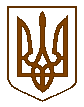 УКРАЇНАБілокриницька   сільська   радаРівненського   району    Рівненської    областіВ И К О Н А В Ч И Й       К О М І Т Е ТРІШЕННЯвід  16  лютого  2017  року                                                                                № 28                                                                       Про дозвіл на газифікаціюсадового будинку	Розглянувши  заяву гр. Троцюк Тараса Вікторовича про дозвіл на газифікацію садового будинку в садовому масиві №1, земельна ділянка № 190 на території Білокриницької сільської ради, керуючись ст. 30 Закону України «Про місце самоврядування в Україні», виконавчий комітет Білокриницької сільської радиВ И Р І Ш И В :Дати дозвіл на газифікацію садового будинку гр. Троцюк Т.В.  в  садовому масиві №1, земельна ділянка № 190 на території Білокриницької сільської ради.Зобов’язати гр. Троцюк Т.В виготовити відповідну проектну документацію та погодити її згідно чинного законодавства.Після будівництва газопроводів передати їх безкоштовно на баланс ПАТ «Рівнегаз Збут».Сільський голова                                                                                      Т. Гончарук